CDSC-2023-0001		COLLEGE OF DENTISTRY: COMELECAPPLICATION FOR CANDIDACYSTUDENT COUNCIL ELECTOION 2023Name: ____________________________________Age: ___ Student Number: _____________	   Surname	                 First Name                  M.I.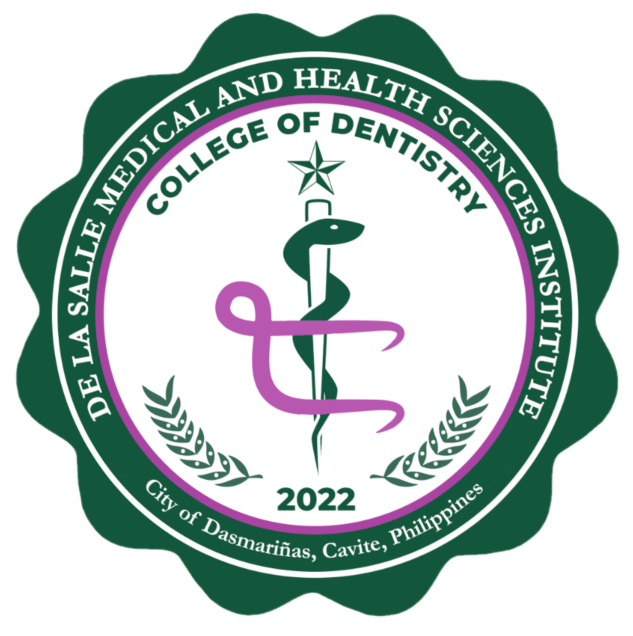 Course/Section: ________ Contact Number: _____________________ Gender: ____________Institutional Email Address:________________________________Home Address: ________________________________________________________________Parent/Guardian: ________________________________ Contact Details: _________________Position Applied For:		(   )  Student Council: _________________________		(   ) ISC RepresentativePolitical Party Affiliation:		(   ) Independent				(   )  _____________________									   Political Party		Candidacy Name:  ___________________________					WILL APPEAR IN THE BALLOTI further declare the following:I am bonafide student of De La Salle Medical and Health Sciences Institute-College of Dentistry.If elected as an officer of the Student Council/ ISC Representative, I will not run for any elective or appointive major position in the institute-based organizations during by incumbency.I fully understand the task expected of me in the position I am applying for.Signed on this ____ day of _____________ 20__.Noted: Arvin B. Laguna, DDM, PhD, FICD			______________________          Student Council / COMELEC Adviser				Applicant                          (Signature over Printed Name)					   (Signature over Printed Name)NOTE: Kindly attach a copy of COR to this form upon submission in the College of Dentistry Office